Н А К А ЗВід 10.03.2020 № 70Про вивчення стану управлінської діяльності з питань реалізації державної політики щодо організації  внутрішнього контролю у закладах  освіти Основ’янського району м. ХарковаНа виконання Законів України «Про освіту», «Про загальну середню освіту», згідно з п. 3.2.3. Положення про Управління освіти адміністрації Основ’янського району Харківської міської ради, затвердженого рішенням 1 сесії Харківської міської ради  7 скликання від 20.11.2015 № 7/15 «Про затвердження положень виконавчих органів Харківської міської ради 7 скликання» в редакції рішення 26 сесії Харківської міської ради 7 скликання від 17.04.2019 № 1537/19, з метою вивчення стану управлінської діяльності закладів освіти Основ’янського району з питань реалізації державної політики щодо організації внутрішнього контролю у закладах освітиНАКАЗУЮ:Затвердити програму вивчення стану управлінської діяльності з питань реалізації державної політики щодо організації  внутрішнього контролю у закладах освіти Основ’янського району м. Харкова (далі – Програма) (додається).Заступнику начальника Управління освіти Прохоренко О.В.:Ужити необхідних організаційних заходів щодо вивчення стану організації внутрішнього контролю у закладах освітиДо 13.04.20202.2. Провести вивчення стану управлінської діяльності з питань реалізації державної політики щодо організації  внутрішнього контролю у ХГ № 12 відповідно до Програми.З 13.04.2020 по 17.04.20202.3. Узагальнити вивчення питання стану управлінської діяльності з питань реалізації державної політики щодо організації  внутрішнього контролю у ХГ № 12До 01.05.20202.4. Довести до відома директорів закладів освіти району інформацію про підсумки вивчення стану управлінської діяльності з питань реалізації державної політики щодо організації  внутрішнього контролю у ХГ № 12.До 01.06.20203. Завідувачу ЛКТО Коротєєву Д.Р. розмістити цей наказ на сайті Управління освіти.До 11.03.20204. Контроль за виконанням даного наказу залишаю за собоюНачальник Управління освіти				О.С.НИЖНИКПРОХОРЕНКО О.В.ЛАШИНА Н.В.КУЛАКОВА Л.В.КОРОТЄЄВ Д.Р.Прохоренко  725 27 91Додаток до наказу Управління освітивід 10.03.2020 № 70ПРОГРАМАвивчення стану управлінської діяльності з питань реалізації державної політики щодо організації  внутрішнього контролю у закладах загальної середньої освітиНачальник Управління освіти				О.С.НИЖНИКПрохоренко  725 27 91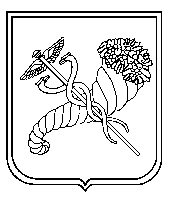 Головний спеціаліст Управління освіти-уповноважена особа з питань запобігання та виявлення корупції                            О.М. СТЕЦКОНапрямок вивченняПитання  аналізуПланування роботи закладу на поточний рікАналіз результатів внутрішнього контролю за минулий рікПланування заходів внутрішнього контролю на поточний рікВідповідність плану внутрішнього контролю на поточний рік перспективному плануОхоплення контролем усіх напрямів діяльності закладуОптимальність виконання плану, визначення виконавців та термінів виконанняСтворення системи внутрішнього контролюАктуалізація чи розробка стандартів (положень, програм, правил), за якими здійснюється контроль.Вироблення параметрів, критеріїв, показників оцінювання та обговорення їх у колективі. Використання інформаційних технологій для фіксації результатів (за можливості).Кооперація в ухваленні та реалізації управлінських рішеньСтворення системи забезпечення якості освітньої діяльності закладуВикористання внутрішніх і зовнішніх моніторингів якості освітньої діяльності та якості освітиНаявність системи збору, збереження і опрацювання внутрішньої інформації про роботу закладу освітиСформованість управлінського циклу (аналіз і прогноз, організація виконання, контролю, коригування)Результативність контрольно-аналітичної діяльності Ґрунтовність аналітичних довідок та наказів за результатами контролюде обговорювалися, розглядалися питанняНормативність ведення книг наказівНормативність ведення книг протоколів: а) апаратних нарад;б) нарад при адміністрації закладу освітив) педагогічної радиРівень контролю за виконанням прийнятих рішень.Системність та ефективність контролю за діяльністю виконавців.Зняття виконаних рішень з контролю